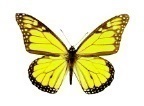 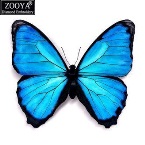 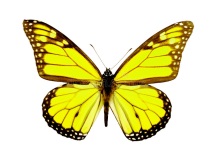 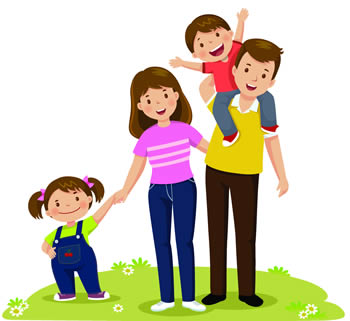 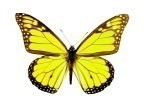 Posłuchajcie piosenki:https://www.youtube.com/watch?v=ZxgFEtsfIBsDomyślasz się dlaczego wybrałyśmy dzisiaj właśnie tą piosenkę?  BRAWO!                     Dzisiaj jest Święto Taty. Jest to dzień szczególny, o którym pamiętają wszystkie dzieci.                  W związku z tym zaczynamy dzień od zabaw  z tatą.https://www.youtube.com/watch?v=9uVKh3GNiQAWykonajcie teraz kilka ćwiczeń oddechowych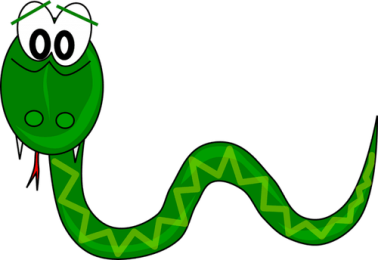 Gra w węża:Zabawa ta jest prosta, wesoła i przede wszystkim skuteczna. Dziecko siada na krześle z wyprostowanymi plecami.Ręce kładzie na brzuchu i koncentruje się na poleceniach, które od nas usłyszy.Teraz przez 4 sekundy wciąga powietrze nosem tak, aby czuły, że rośnie mu brzuch.Następnie jego zadaniem jest powolne wypuszczanie powietrza przez zaciśnięte zęby, tak by uzyskało jak najdłuższe syczenie węża.Słuchanie wiersza B. Szelągowskiej „Tato, czy już lato?”Powiedz proszę! Powiedz , tato,
Po czym poznać można lato?
Skąd na przykład wiadomo, że już się zaczyna?
Po prostu:
Po słodkich malinach,
Po bitej śmietanie z truskawkami,
Po kompocie z wiśniami,
Po życie, które na polach dojrzewa,
Po słowiku, co wieczorem śpiewa,
Po boćkach uczących się latać,
Po ogrodach tonących w kwiatach,
Po świerszczach koncertujących na łące,
Po wygrzewającej się na mleczu biedronce,
Po zapachu skoszonej trawy i róż,
I już! Rozmowa na temat utworu z tatą- Jakie owoce kojarzą się z latem?
- Co robią latem zwierzęta wymienione w wierszu: bociany, świerszcze, biedronki?
- Jaki zapach kojarzony jest z latem?"Tato, już lato!" .  Posłuchajcie piosenki i zatańczcie do niej wg własnego pomysłu razem   z tatusiemhttps://youtu.be/2nacbp-U-6ACo wiesz o tatusiu. Sprawdź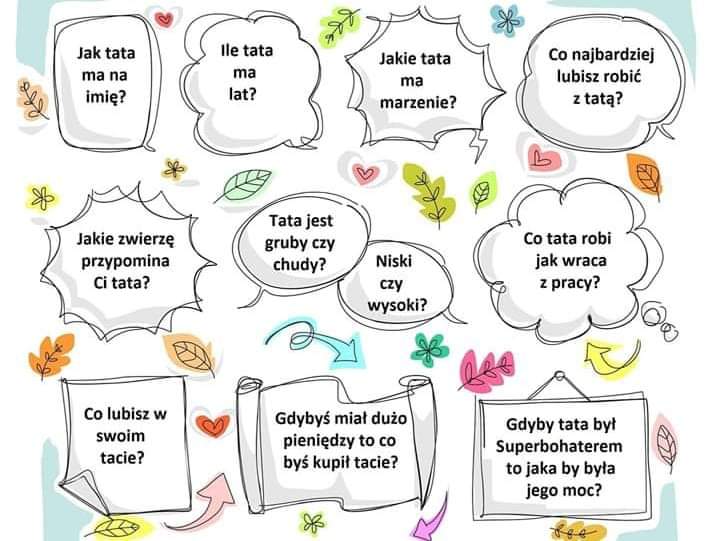 Czy pamiętacie o jakich owocach była mowa w wierszu? Wymieńcie je. Ile ich było? Jakie znacie jeszcze owoce? Macie je w domu? To teraz „Sałatka dla taty”. Zabawcie się w mistrzów kulinarnych i  przygotujcie,  pod czujnym okiem rodzica sałatkę z sezonowych owoców  (młodsze dzieci pracują   z rodzicem).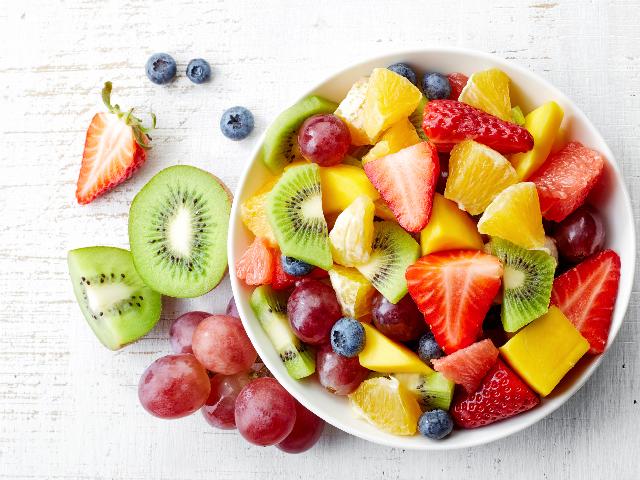 Przed rozpoczęciem pracy umyjcie ręce i owoce. Omówcie         z rodzicem zasady bezpiecznego posługiwania się nożykiem.Dzieci samodzielnie nakrywają do stołu, nakładają sałatkę do miseczek  i sprzątają po spożyciu posiłku.     SMACZNEGO !Drogi Tato! Nie wiesz, w co bawić się z dzieckiem? Oto prawdziwa skarbnica wiedzy! Propozycji jest naprawdę wiele. Można je wykorzystać w każdej chwili.Bitwa na poduszkiNiegroźna walka pomaga kilkulatkowi rozładować napięcie i odprężyć się. A do tego na pewno będzie mnóstwo śmiechu! Po zabawie możesz zaproponować dziecku deser w nagrodę za waleczność.TaczkaZabawa stara jak świat: maluch opiera się na rękach jak do pompek, a ty unosisz jego nogi               i trzymając za kostki, pchasz go jak taczkę. Możecie omijać przeszkody albo zbierać drobne przedmioty z dywanu.Bitwa kogutówW tej zabawie chodzi nie tylko o siłę, ale też o zmysł równowagi. Przykucnijcie                            i podskakując, próbujcie przewrócić przeciwnika. Dla utrudnienia tata może mieć na oczach zawiązaną opaskę.ZapasyGdy dziecko leży na brzuchu, lekko połóż się w poprzek jego ciała i zachęć, by próbowało się spod ciebie wyczołgać. Możesz podgrzać atmosferę bojowymi okrzykami. Dzięki domowym zapasom dziecko doświadcza własnej siły i ma wielką satysfakcję.Niedźwiedzie przytulankiTo łagodniejsza wersja zapasów, np. dla młodszych dzieci. Obejmijcie się z całej siły                       i starajcie się ścisnąć jak najmocniej (to znaczy: maluch niech stara się naprawdę, a tata markuje wysiłek). Możecie też ciasno przytuleni turlać się np. po dywanie.Atrament sympatycznyNiezbędny dla takiej pary detektywów jak wy. Wykałaczką maczaną w soku z cytryny narysujcie na kartce mapę do skarbu. Ogrzej kartkę nad płomieniem świeczki. Maluch będzie pod wielkim wrażeniem, widząc, jak na pozornie czystej kartce powoli pojawiają się narysowane przez was kontury!Gejzer w butelce coliPotrzebujesz butelki coli i kilku mentosów. Wrzuć cukierki do butelki i szybko uciekaj! Napój zacznie buzować i wybuchnie wielką fontanną (najlepiej ten eksperyment przeprowadzać na podwórku).Diamenty z soliDo szklanki z gorącą wodą wsypujcie łyżeczka po łyżeczce sól kuchenną. Postarajcie się rozpuścić jak najwięcej soli, zanim woda ostygnie. Zawiąż na nitce spinacz biurowy i wrzuć nitkę do szklanki. Odstaw szklankę na dwa dni na parapet. Trzeciego dnia najpewniej na spinaczu i nitce wytworzą się piękne kryształy.Pływające jajkoUgotuj jajko na twardo i poproś malucha, by włożył je do szklanki z wodą. Opadnie na dno, ale jeżeli dodacie do wody dwie łyżki soli, jajko zacznie pływać. Dzięki temu maluch na własne oczy pozna różnicę między słodką a słoną wodą.NurkowanieNaucz malucha zatykać nos i zanurzać twarz pod wodę. To wstęp do nauki pływania! Kto wie, może wyrośnie na nurka badającego dna oceanów?Wojna piratówToczenie bitew w wannie albo konkurs na najwyższe fale – czy jest coś fajniejszego? Uważajcie tylko, by nie zalać całej łazienki RegatyCzyja łódka z papieru, napędzana tylko dmuchaniem, szybciej dotrze do mety? Taka zabawa doskonale sprawdzi się na wakacjach nad wodą lub zimą na... lodzie!Teatrzyk cieniZłóżcie dłonie i poruszajcie palcami, tak aby na ścianie powstał cień szczekającego psa. Ustaw palec serdeczny na wskazującym, a powstanie zabawna kaczka. Dla czterolatka ta zabawa to świetna pożywka dla wyobraźni.
Lepienie z masy solnejZmieszaj w misce równe ilości mąki i soli i dodaj tyle wody, aby masa dawała się formować. Wyrób ciasto. Proste? Pewnie, że tak. Możecie ulepić np. rodzinę jeży albo pierścionek dla mamy. Powstałe dzieła wysuszcie w piekarniku i pomalujcie farbami.Zabawa w chowanegoMaluchy to uwielbiają! Kiedy za oknem jest szaro-buro, w domu panuje miły półmrok,              w sam raz do zabawy w chowanego. Zanim zaczniecie się bawić, pokaż dziecku kilka kryjówek do wyboru. Przykryj krzesła zwisającym do podłogi kocem, opróżnij dno szafy                i sprawdź, czy dno wanny jest suche. W końcu jak w chowanego, to na całego!PantomimaW tej zabawie strasznie poważny tata ma szansę nieźle się powygłupiać! Spróbujcie bez słów przedstawić bohaterów z bajek albo członków waszej rodziny.Prawda czy fałszLudzie jedzą żaby i myją się w coca-coli – prawda czy fałsz? Jesienią przylatują do Polski bociany – prawda czy fałsz? Maluch będzie korygował twoje fałszywe opinie i pękał ze śmiechu.Karmnik dla ptakówKlasyka klasyki. Na budowanie karmnika warto przeznaczyć przynajmniej kilka wieczorów. Najpierw wspólnie skompletujcie elementy i narzędzia, przygotujcie warsztat pracy (nawet jeśli ma nim być stół w kuchni), rozrysujcie projekt. Takie wspólne przygotowania nadadzą zdarzeniu odpowiednią rangę.Teraz uroczyście. każdemu tatusiowi przekazujemy medal                                   „ Najlepszego taty pod słońcem”!!!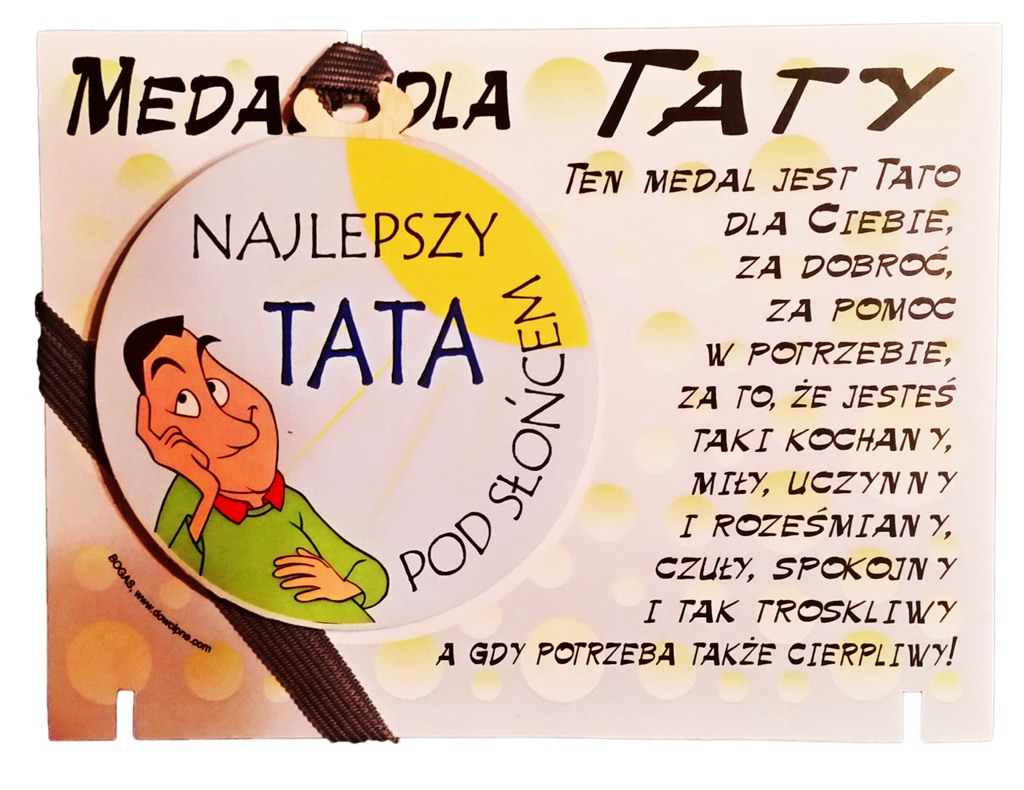 Laurka dla Tatusia dla młodszych przedszkolaków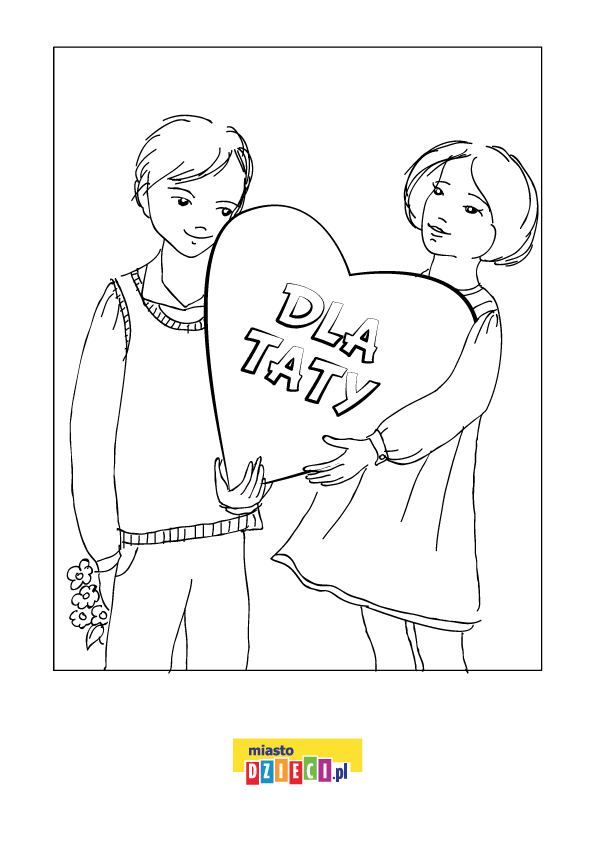 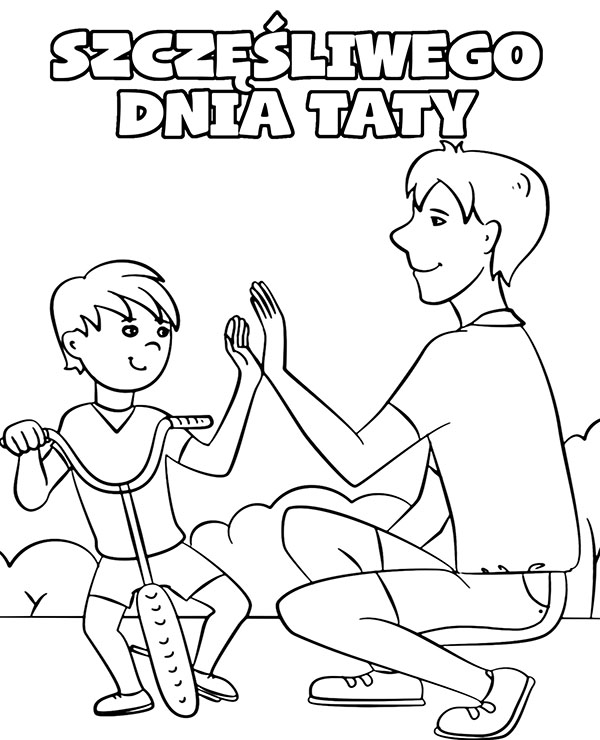 Laurka w postaci koszuli wizytowej techniką origami dla starszych dzieci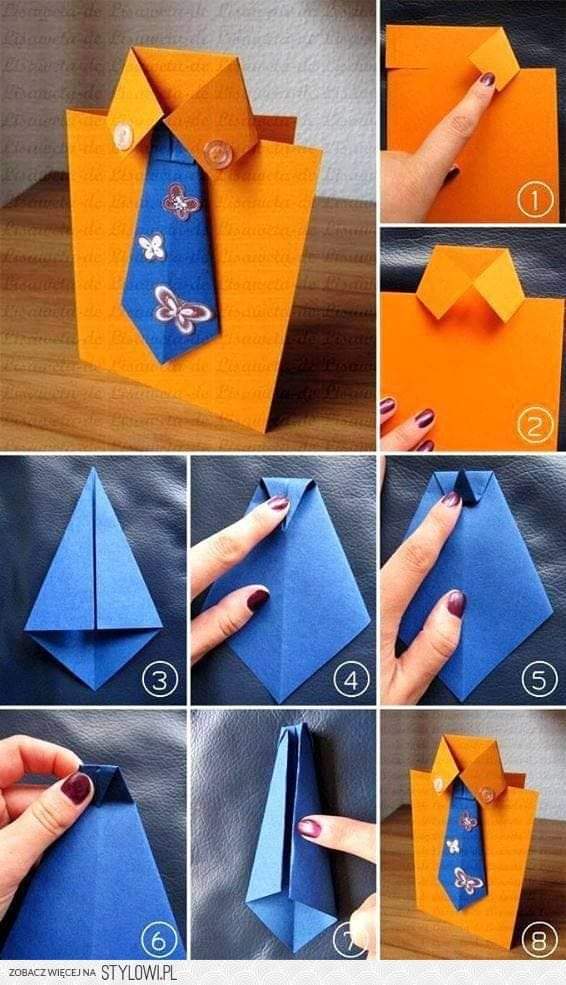 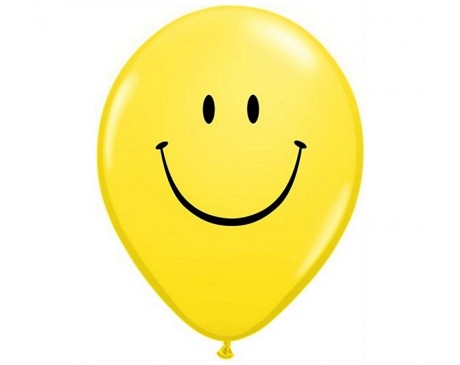 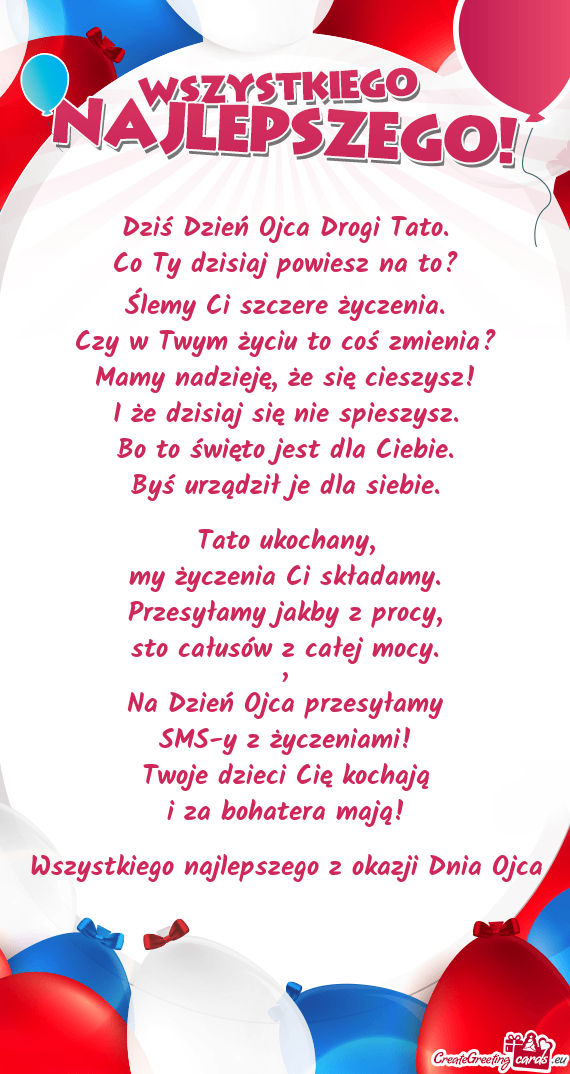 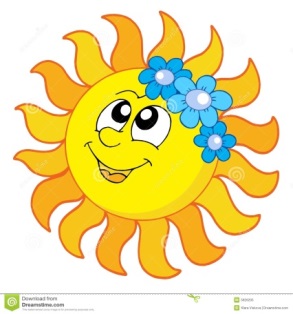 DZIĘKUJEMY I  ŻYCZYMY MIŁEGO ŚWIĘTOWANIA 